	Wyprawka ucznia klasy pierwszej Zespołu Szkolno-Przedszkolnego w Serbach -  rok szkolny 2021/2022.W piórniku: 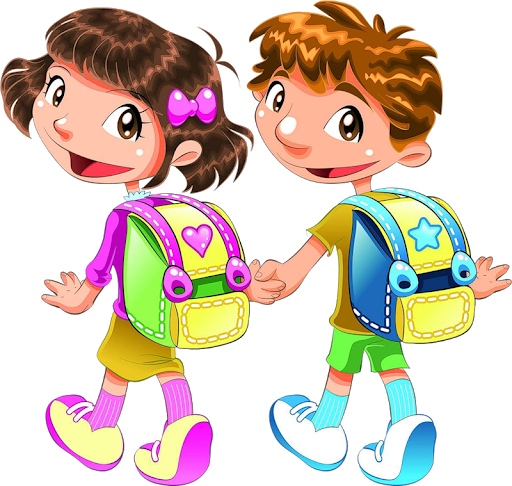 miękki ołówek,ołówek do pisania, pióro,zielony długopis,kredki ołówkowe,klej w sztyfcie,linijka 15-20cm,gumka do mazania,temperówka z pojemnikiem,nożyczki z zaokrąglonymi ostrzami,flamastry (6 kolorów),Zeszyty : zeszyt kontaktowy 32 kartkowy w kratkę,zeszyty 16 kartkowy w trzy linie – (w czerwono – niebieską liniaturę),zeszyty 16 kartkowy w kratkę – (bez dodatkowych kolorów),zeszyt do religii. Wszystkie zeszyty powinny być w okładkach, podpisane na frontowej stronie.Materiały plastyczne do pozostawienia w szkole:2  bloki rysunkowe A4 biały,blok rysunkowy A4 kolorowy,2  bloki techniczne A4 biały,blok techniczny A3,farby plakatowe 12 kolorów (BAMBINO, ASTRA),pędzelki 2 różne grubości,plastelina 12 kolorów,klej w sztyfcie MAGIC,tekturowa teczka z gumką 2 sztuki (podpisane z przodu),kredki świecowe 12 kolorów BAMBINO, patyczki do liczenia. Strój sportowy: biała koszulka, spodenki granatowe lub czarne, białe skarpetki zmienne, obuwie sportowe na jasnej podeszwie + worek materiałowy. (strój pakujemy do plecaka zgodnie z planem lekcji).W szkole obowiązuje obuwie zmienne.Podręczniki oraz ćwiczenia uczniowie otrzymają we wrześniu w szkole. Podręcznik do nauki religii: Podręcznik z ćwiczeniami dla pierwszej klasy szkoły podstawowej część 1 i 2 – „Pan Bóg jest naszym Ojcem”, wydawnictwo Święty Wojciech.Dnia 01 września 2021 roku, obowiązuje strój galowy. Organizacja dnia: o godzinie 8.00 msza święta, o 9.00 rozpoczęcie roku szkolnego 2021/2022, spotkanie z wychowawcami.Z dniem 1 września zostanie założony e-dziennik. W szkole funkcjonuje świetlica w godzinach od 7.00 do 16.00.Dobra rada :  Worek ze strojem gimnastycznym, koszulka, spodenki , worek z obuwiem zmiennym, bloki, farbki i inne rzeczy -  bardzo dobrze będzie jeśli zostaną podpisane. Nowa sytuacja, emocje, obowiązki, mogą sprawić, że dzieci zapomną co do nich należy lub pomylą podobne przedmioty  Zabierz ze sobą uśmiech i pozytywne nastawienie  